КОРОЧАНСКАЯ ТЕРРИТОРИАЬНАЯ ИЗБИРАТЕЛЬНАЯ КОМИССИЯ
ПОСТАНОВЛЕНИЕ      г.КорочаОб утверждении предельных размеров расходования средств избирательных фондов кандидатов при проведении выборов депутатов представительных органов городского и сельских поселений Корочанского района пятого созыва 10 сентября 2023 года В соответствии с частями 2 и 4 статьи 93 Избирательного кодекса Белгородской области от 1 апреля 2005 года № 182 Корочанская территориальная избирательная комиссия постановляет:1. Утвердить предельные размеры расходования средств избирательных фондов кандидатов в многомандатных избирательных округах при проведении выборов депутатов представительных органов городского и сельских поселений Корочанского района пятого созыва                  10 сентября 2023 года (прилагаются).2. Направить настоящее постановление в газету «Ясный ключ» для опубликования и разместить на странице Корочанской территориальной избирательной комиссии на официальном сайте Избирательной комиссии Белгородской области в информационно-телекоммуникационной сети «Интернет».4. Контроль за исполнением настоящего постановления возложить на секретаря Корочанской территориальной избирательной комиссии           Цоцорину Н.С.                Председатель  Корочанской территориальной       избирательной комиссии                                           И.И.Масленникова                 СекретарьКорочанской территориальной       избирательной комиссии                                                   Н.С.ЦоцоринаПриложение к постановлению Корочанской территориальной избирательной комиссии от 19 июня  2023 года № 20/93-1Предельные суммырасходования средств избирательных фондов кандидатов в многомандатных избирательных округах при проведении выборов депутатов представительных органов городского и  сельских поселений Корочанского района пятого созыва 10 сентября 2023 года 19 июня  2023 года№ 20/93-1№ п/пНаименование избирательных округовЧисло избирателейв округе на 01.01.2023г.(чел.)Сумма на одного избирателя(руб.)Количество мандатовПредельный размер фондаКорочанский четырехмандатный избирательный округ № 11428100435700,00Корочанский четырехмандатный избирательный округ № 21597100439925,00Корочанский шестимандатныйизбирательный округ № 32310100638500,00Алексеевский  двенадцатимандатный избирательный округ18541001215450,00Анновский  семимандатный избирательный округ707100710100,006.Мальцевский  трехмандатный избирательный округ26910038966,77.Афанасовский шестимандатный избирательный округ56410069400,008.Нечаевский  трехмандатный избирательныйокруг26110038700,009.Сетнянский  трехмандатный избирательныйокруг317100310566,710.Бехтеевский пятимандатный избирательный округ № 11756100535120,0011.Бехтеевский шестимандатный избирательный округ № 21948100632466,712.Большехаланский  десятимандатный избирательный округ634100106340,0013.Бубновский  семимандатный избирательный округ64010079142,8514.Жигайловский семимандатный избирательный округ53410077628,5715.Заяченский семимандатный избирательный округ50110077157,1416.Коротковский семимандатный избирательный округ39210075600,0017.Кощеевский  десятимандатный избирательный округ10661001010660,0018.Ломовский десятимандатный избирательный округ14571001014570,0019.Мелиховский десятимандатный избирательный округ26141001026140,0020.Новослободский семимандатный избирательный округ56210078028,5721.Самойловский трехмандатный избирательный округ22310037433,3322.Плосковский семимандатный избирательный округ30710074385,7123.Плотавский семимандатный избирательный округ48310076900,0024.Погореловский шестимандатный избирательный округ1234100620566,725.Подкопаевский пятимандатный избирательный округ1310100526200,0026.Поповский десятимандатный избирательный округ11211001011210,0027.Городищенский трехмандатный избирательный округ28710039566,728.Проходенский семимандатный избирательный округ65010079285,7129.Ивицкий трехмандатный избирательный округ25710038566,730.Соколовский пятимандатный избирательный округ47310059460,0031.Фощеватовский двухмандатный избирательный округ251100212550,0032.Шеинский семимандатный избирательный округ63410079057,1433.Мазикинский четырехмандатный избирательный округ23110045775,0034.Шляховский трехмандатный избирательный округ22610037533,3335.Яблоновский одиннадцатимандатный избирательный округ13411001112190,9036.Песчанский двухмандатный избирательный округ17810028900,00СекретарьКорочанской территориальнойизбирательной комиссииН.С. Цоцорина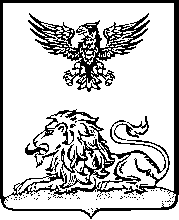 